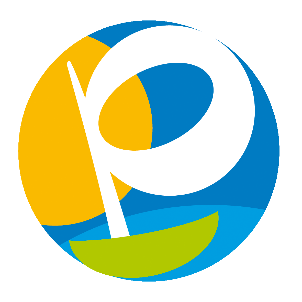 Städt. Kath. Grundschule                 St. Peter                -Primarstufe-                                                                                                                        Schul-Nr. 109332Schulstr. 6 – 47495 Rheinberg                    02843/5224  Fax: 02843/ 906631                  	                                                               schulleitung@st-peter-schule-rheinberg.de  						     www.st-peter-schule-rheinberg.de						     28.10.2021Liebe Eltern,wir hoffen Sie hatten schöne Ferien und konnten mit Ihren Kindern die Herbstzeit genießen.Mit diesem Schreiben möchten wir Ihnen wichtige Informationen zum Unterricht und schulischen Veranstaltungen geben.Fluoridierung  Am 09.,10. und 11. November findet ein Zahnputztraining für alle Kinder durch den zahnärztlichen Dienst des Kreises Wesel statt.Martinsumzug  Der diesjährige Martinsumzug findet am Sonntag, den 14.11.2021 um 17.30 Uhr (Aufstellen ab 17.00 Uhr) wieder am Pulverturm statt und endet am großen Marktplatz mit der traditionellen Mantelteilung und dem Martinsspiel. Auch in diesem Jahr kann jeder Erwachsene, der den Martinszug begleitet, eine Liederfackel mit den Liedtexten aus einer Bastelvorlage bestellen. Sie erhalten in den nächsten Tagen diese Vorlage, mit der Bitte diese auszuschneiden und zusammenzukleben. So wird der Zug mit vielen Liederfackeln erstrahlen. Näheres zum Zug erfahren Sie noch.Sofern Sie über die ehrenamtlichen Sammler an Ihrem Wohnort keine Karte für eine Martinstüte erhalten haben, können Sie diese ausnahmsweise gegen eine Spende auch bei uns im Sekretariat zu den Öffnungszeiten erhalten.Theaterbesuch  Wie bereits angekündigt fahren wir alle am 25.11.2021 in das Krefelder Theater und schauen uns das Stück „Des Kaisers neue Kleider an“. Die Kinder kommen an diesem Tag morgens ganz normal in die Schule und bringen einen Rucksack mit etwas zu Trinken und zu Essen mit. Gegen ca. 12.15 Uhr sind wir dann wieder da, so dass der Unterricht für alle Kinder nach der 5.Stunde endet. Betreuung findet im Anschluss statt. Netterweise übernimmt der Förderverein unserer Schule die Buskosten, so dass Sie bitte bis zum 17.11.2021 Ihrem Kind nur die Theaterkosten von 8 Euro mit in die Schule geben.Bitte packen Sie das Geld in einen Umschlag, versehen mit dem Namen des Kindes.Tag des VorlesensAm nationalen Tag des Vorlesens am Freitag, den 19.11.2021 werden wir auch wieder einige Aktionen durchführen. Näheres erfahren Sie über die Klassen Ihrer Kinder.Tag der StilleAm Freitag, den 26.11.2021 werden wir uns beim Tag der Stille auf die Adventszeit einstimmen und Bastelangebote anbieten.Stundenplan  Auf Grund der langfristigen Erkrankung einer Kollegin ändert sich der Stundenplan zum 01.11.2021 in vielen Klassen. Sollte sich der Plan in der Klasse Ihres Kindes ändern, werden Sie von der Klassenleitung darüber informiert.Außerdem übernimmt Frau Hoppe als neue Kollegin die Klasse 1b. Wir begrüßen Frau Hoppe in unserem Team und freuen uns auf die Zusammenarbeit.Verzicht auf Maskenpflicht am SitzplatzDie Landesregierung hat beschlossen, die Maskenpflicht am Sitzplatz für die Schülerinnen und Schüler aller Schulformen ab dem zweiten November aufzuheben. Die Maskenpflicht entfällt auch bei der Betreuung im Rahmen von Ganztags- und Betreuungsangeboten für Schülerinnen und Schüler, wenn Sie an einem festen Platz sitzen, etwa beim Basteln oder bei Einzelaktivitäten.Das Tragen von Masken auf freiwilliger Basis ist weiterhin zulässig.Für Lehrkräfte, Betreuungskräfte und sonstiges Personal entfällt die Maskenpflicht im Unterrichtsraum, solange ein Mindestabstand von 1,5 Metern zu den anderen Personen im Raum eingehalten wird.Im Außenbereich der Schule besteht auch weiterhin für alle Personen keine Maskenpflicht.Wir wünschen Ihnen noch eine gute Woche und verbleiben mit freundlichen Grüßen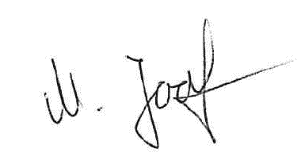 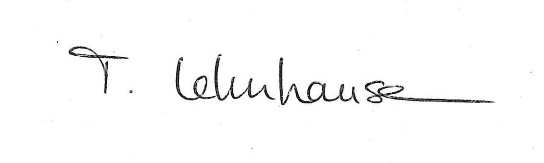 Schulleiterin	M. Joost					Konrektor T. Lehnhausen